Parents of the Bride			Parents of the Groom        Mr. and Mrs. Last Name		         Mr. and Mrs. Last NameGrandparents of the Bride		Grandparents of the Groom       Mr. and Mrs. Last Name		         Mr. and Mrs. Last Name       Mr. and Mrs. Last Name		         Mr. and Mrs. Last NameMaid or Matron of HonorName……………………………………………Relation of the BrideBridesmaidsName……………………………………………Relation of the BrideName……………………………………………Relation of the BrideName……………………………………………Relation of the BridePersonal AttendantName……………………………………………Relation of the BrideFlower GirlName……………………………………………Relation of the ????Best ManName…………………………………………....Relation of the GroomGroomsmenName…………………………………………....Relation of the GroomName…………………………………………....Relation of the GroomName…………………………………………....Relation of the GroomRing BearerName……………………………………………Relation of the ????UshersName……………………………………………Relation of the ????Name……………………………………………Relation of the ????Name……………………………………………Relation of the ????Name……………………………………………Relation of the ????Altar Servers (Optional, but not needed)Name……………………………………………Relation of the ????Name……………………………………………Relation of the ????Name……………………………………………Relation of the ????AccompanistName……………………………………………Relation? Of the ????CantorName……………………………………………Relation? of the ????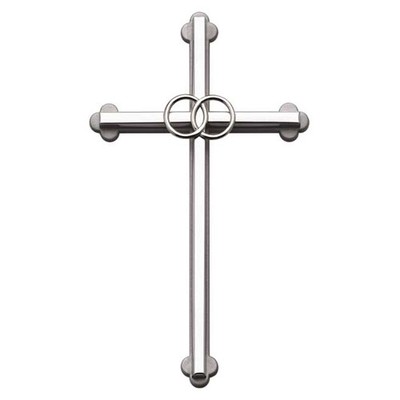 The Wedding Ceremony ofBride’s Full NameandGroom’s Full NameTime of day if you would likeDay of Week, Month, Date, YearThe Church of St. Henry - Perham, MinnesotaCelebrant: Father George Michael orFather Tom Skaja Introductory RitesPrelude (Optional)	Title……………………………………...………………	ComposerEntrance Procession	Title………….....……..…………………………………	ComposerEntrance Song (if not the procession)	#### Title……….....……..………………………….....	ComposerIntroductionCollect Liturgy of the WordFirst Reading					                  Genesis 2:18-24Read by Name, relation of the ???Responsorial Psalm				  Psalm 34:2-3, 4-5, 6-7, 8-9Sung by Name, (relation? of the ???)	         “I will bless the Lord at all times.”Accompanied by Name, (relation? of the ???)Second Reading				        Ephesians 5:2a, 21-33Read by Name, relation of the ???Gospel	 and Homily			   	    	        Matthew 19:3-6Celebration of MatrimonyThe ConsentReception of the ConsentCelebrant: “Let us bless the Lord” 	  Congregation: “Thanks be to God”Blessing and Giving of RingsHymn of Praise (Encouraged, but optional)	#### Title……………….…………………...…...……..	ComposerUniversal Prayer (Prayer of the Faithful)Read by Name, relation of the ???The Lord’s PrayerNuptial BlessingThe Concluding RiteSolemn BlessingRecessional	Title………………………………………………………	ComposerPostlude (Optional)	Title………………………………………………………	Composer(Optional) We remember Names, who are not able to celebrate with us today.Here would be a good spot for a thank you. And special instructions if any are needed.You could also extend an invitation (again) to join you for the wedding reception. You could say where it is and give the address again. Let’s be honest, someone probably forgot the invitation and would welcome a reminder. 